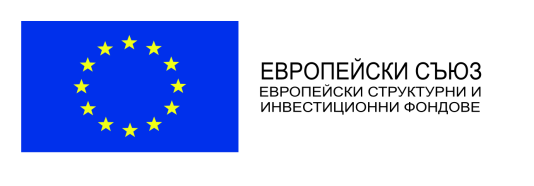 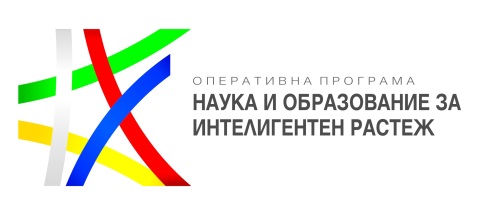 МИНИСТЕРСТВО НА ОБРАЗОВАНИЕТО И НАУКАТАСписък с извънкласните дейности в НУ“Свети Паисий Хилендарски“                                          Приет на ПС №2 /17.10.2016 Г.1.“В царството на приказките и музиката“2.“С ритъма на сърцето“3.“Природолюбители“МИНИСТЕРСТВО НА ОБРАЗОВАНИЕТО И НАУКАТАСписък на ръководителите, които ще водят групи по ИИД за учебната 2016/2017 годинаПриет на ПС 02 /17.10.2016 г.1.Таня Колева Грудева2.Станимир Власакиев3.Валентина ЖелеваМИНИСТЕРСТВО НА ОБРАЗОВАНИЕТО И НАУКАТААНЕКСкъм вътрешните правила за работни заплати за реда и условията за определяне и заплащане на допълнително възнаграждение за работа по проект BG 05M20P001 – 2.004 „Развитие на способностите на учениците и повишаване на мотивацията им за учене чрез дейности, развиващи специфични знания, умения и компетентности“ (Твоя час) – фаза 1Днес, 24.10.2016 , в съответствие с чл.258, т.1  между Андриана Иванова Белчева , директор на НУ“Свети Паисий Хилендарски“ с.Зимница и Христинка Ненова Григорова, председател на Синдикалната организация към училището , се сключи следния анекс към вътрешните правила за работни заплати:1.Възнагражденията на ръководителите на извънкласните дейности се изплащат за отработен астрономически час за изпълнение на утвърдената тематична програма, включваща продължителността на занятието и времето, свързано с неговата подготовка и организация.2.Изплащането на възнагражденията на ръководителите се извършва периодично /тримесечно/, въз основа но одобрени отчети за отработените часове за периода.Отчетите се изготвят от ръководителите, чрез информационната система на проекта по месеци, разпечатват се, подписват се и се предоставят за приемане на работата по проекта.3.Възнаграждението на ръководителите се определя взависимост от професионалния опит: в размер на 12.00 лева за астрономичен час, включително осигурителните и здравноосигурителните вноски за сметка МИНИСТЕРСТВО НА ОБРАЗОВАНИЕТО И НАУКАТАна осигуряваното лице и до 8.00 лева за ръководители, притежаващи професионален опит до 3 години.4.Разходи за възнагражденията на директора и счетоводителя на училището са пряко свързани с техническото и финансовото изпълнение на училищните програми „Твоят час“, включително здравноосигурителните и здравноосигурителните вноски за сметка на осигуряваното лице.Директор:                                                                          Председател СО:А.Белчева                                                                           Хр.Григорова24.10.2016 г.МИНИСТЕРСТВО НА ОБРАЗОВАНИЕТО И НАУКАТАПРОТОКОЛ № 1    Днес, 15.09.2016 г. се проведе обща родителска среща в НУ“Свети Паисий Хилендарски“ с.Зимница.Присъстваха родители на всички деца.Срещата се проведе по следния дневен ред:1.Запознаване с правилника на училището и промените с новия ЗПУО;2.Запознаване с възможностите за участие в проект“Твоят час- фаза 1“;3.Учредяване на съвет „Твоят час“   По първа точка директорът запозна накратко родителите с новия закон за предучилищно и училищно образование и правилника на училището, засягащ конкретно частта права и задължения на родители ,ученици и персонал.   По втора точка директорът представи на родителите целите и задачите на проекта „Твоя час“ и възможностите, които дава на децата.Всички родители единодушно приеха участието на децата в проекта.   По трета точка директорът предложи да бъде учреден съвет към училището и запозна родителите с неговите функции.Бяха предложени и единодушно гласувани следните родители:1.Ивелин Валентинов Иванов – Председател2.Зоя Емилова Любомирова – член3.Нейка Златева Радева – член4.Рада Иванова Гоцкова – представител на община Мъглиж, член5.Нонка Иванова Чонкова – представител на училището – секретар След приключване на дневния ред родителската среща бе закрита.Секретар:………………..                                                Председател:…………………./ Нонка Чонкова/                                                             / Ивелин Валентинов/МИНИСТЕРСТВО НА ОБРАЗОВАНИЕТО И НАУКАТАПРОТОКОЛ № 2Днес, 14.01.2016 г. се проведе заседание на съвета „Твоя час“. Присъстваха 4 члена.Дневен ред:1.Приемане на правила за работа на съвета;2.Предложения за извънкласни дейности в училището и ръководители.3.Изработване на училищен механизъм за идентифициране на обучителни затруднения ,съвместно с училището.4.Изработване на механизъм за идентифициране на интересите на учениците.Протоколист:                                                                      Председател на съвета:МИНИСТЕРСТВО НА ОБРАЗОВАНИЕТО И НАУКАТАСЪВЕТ“ТВОЯТ ЧАС“Име:ЕГН:Имейл:Телефонен номер:1.Рада Иванова Гоцкова5409167672rada16@abv.bg08785838042.Ивелин Валентинов Иванов8904197662Ivelin3@abv.bg08958179613.Зоя Емилова Любомирова9402137631belcheva_1969@abv.bg08948472314.Нейка Златевяа Радева7402177538neika_74@abv.bg08975768955.Нонка Иванова Чонкова5903204550nonaivanova59@gmail.com0887445117